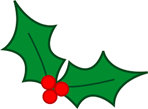 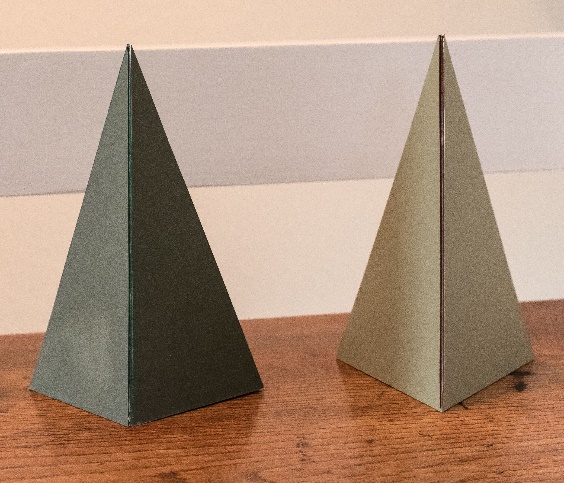 MY CHRISTMAS TREES by Colin & Sue BalchThe basic shape is made from card triangles (either 3 or 4 sides) held together with sticky tape. See the attached photo. They are approx. 10” high.The coverings are:- Photographs of last year’s Christmas tree printed 3 times and stuck onto the card. Gold foil covers the edges.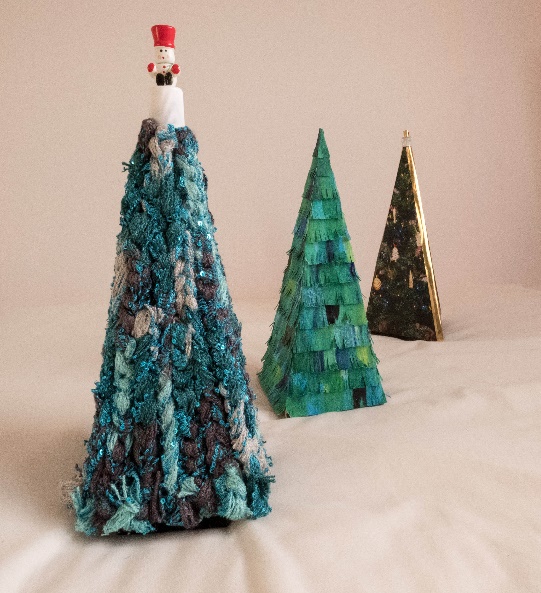 I painted an A3 sheet of cartridge paper with green, blue, yellow & black acrylic paints quite at random. After it dried, I cut it at right angles into strips about 1” wide, then used a scissors to cut a half depth fringe. The strips were then cut to fit, & glued on, from the bottom up, over-lapping half depth. The fringe was then teased up to look like small branches.Sue had some acrylic wool of the right colours, which she plaited. It was then stuck onto the card backing & trimmed. It was a bit ragged at the top, so we put a cap with the toy soldier to keep it all tidy.Colin and Sue Balch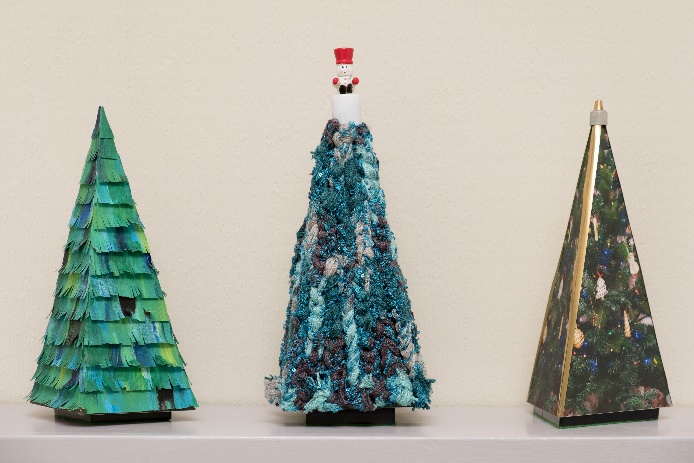 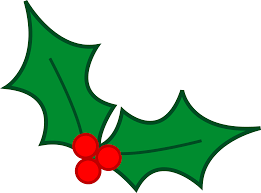 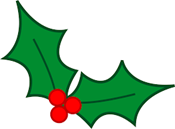 